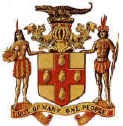 TERMS OF REFERENCEPMTCT NURSEHIV/STI/Tb UnitMINISTRY OF HEALTHJOB PURPOSETo report social, biographic and clinical data relating to HIV, Syphilis and related diseases from Perinatal and/or Pediatric and/or Adolescent clients; To monitor the elimination of mother to child transmission of HIV and congenital syphilis in Kingston.  OBJECTIVETo ensure that the eMTCT guidelines (Option B+) as stipulated by WHO for HIV& Syphilis positive mothers are being met at the respective Treatment Sites so as to prevent the risk of transmission to the unborn child.LOCATIONThe officer will be stationed at the Spanish Town Hospital, St. Catherine, Jamaica RESPONSIBILITIES & DUTIESResponsibility for compliance with the eMTCT protocols, good clinical and applicable regulationsAssist the relevant medical officer in coordinating the evaluation and treatment of clientsFacilitate periodic monitoring and/or Quality Control visits/auditsEnsure  proper storage and security of eMTCT dataContact and follow up patients, their families and other groups via telephoneInterview and educate clients within the programme, while maintaining strictest confidentialityAssist in performing testing (e.g., Rapid HIV and syphilis testing) for clientsConduct post-test counseling with clientsConduct physical examination of perinatal, pediatric and adolescent clients in clinics and wardsIdentify clinical signs and symptoms of HIV/AIDS, Syphilis and related diseases and conduct necessary referralAssist the specialist medical officer in conducting initial assessments of all newly referred HIV positive and/or Syphilis reactive pregnant women in high-risk clinicCounsel women and adolescents regarding HIV and Syphilis, HIV and Syphilis testing, implications for their pregnancy, and the challenges of living with HIVAssist with implementing SOPs for the treatment and prophylaxis of pregnant women and POC testing on the Labor ward Monitor stocks of rapid test kits for HIV/Syphilis, HAART/ Penicillin Educate women regarding the benefits of antiretroviral prophylaxis and Syphilis treatmentAssist the physician in assessing and preparing patients for HIV and Syphilis treatment and/or prophylaxis against HIV, syphilis and opportunistic infectionsMonitor clinical status and adherence to antiretroviral prophylaxis and Syphilis treatment, and provide continuing counseling and support during  regular follow-up visits to the high-risk antenatal clinicsAssess and assist in addressing potential barriers to adherence to antiretroviral therapy and Syphilis treatment Monitor syphilis treatment and post treatment testing during pregnancy and/or postpartumEnsure that treatment for HIV and Syphilis is provided as per protocol. Ensure that other treatment is provided as indicated for complications of HIV, Syphilis or pregnancy.Teach the principles of pill-swallowing to pediatric subjectsPerform intensive follow-up to support and educate families, while monitoring adherence to clinic visits, investigations, medications, and viral response, as appropriateEnter key clinical data, biographic and demographic information into the programme data systemInitiate efforts to find and counsel women who are delinquent for appointments, utilizing  as needed, the services of local Contact Investigators and CHAs assigned to the HIV/STI/TB ProgrammeSee, whenever possible, women with HIV and Syphilis who are in labour, or postpartumProvide HIV exposed infants with antiretroviral prophylaxis and nutritional support in collaboration with the specialist medical officer and nutritionistsObtain blood for HIV virologic diagnosis by PCR/DBS at 4-6 weeks and 3 months after the first test. Obtain blood for confirmatory serologic testing at 18 months and send to NPHL with necessary follow upProvide Syphilis exposed infants with appropriate follow up until 18 months of age so as to ensure no clinical manifestations of Syphilis Assist in training of staff at antenatal clinics, labour and delivery ward, and postpartum areas in HIV and Syphilis testing, prevention of mother-to-child transmission, care of the HIV positive and/or Syphilis reactive woman, and referral of children, adolescents and pregnant women.Teach all staff the duty of respecting patient confidentiality and providing compassionate care to the HIV positive woman Measure body weight, height, fundal height and other measurements, as appropriate.Attend and actively participate in relevant committee and team meetingsTravel to conferences and participates in other educational activities, as assigned (e.g.. at the Ministry of Health, Regional Health Authorities, UWI)Any other job related duties to pediatric, perinatal and adolescent HIV/AIDS & Syphilis which may be assignedKEY OUTPUTSEvaluation and Treatment of clients coordinated within the required timeframeMonthly, quarterly, and annual pMTCT reports submitted by stipulated deadlinesDetailed Summary Report of the HIV Positive Child submitted Data System updated with visits and key clinical, biographic and demographic informationREPORTING RELATIONSHIPOverall supervision will be provided by the SMOThe Officer shall report indirectly to the Paediatric HOD, STHIndirectly reports to the St. Catherine MO(H)Indirectly reports to the Regional HIV/STI/Tb Coordinator OTHER RESPONSIBILITIESPerforms other related functions assigned COLLABORATING RELATIONSHIPSPaediatricians ObstetriciansSocial workers, Pharmacist, Psychologist, Case Manager, Adherence Councilors Physicians, Administrative Assistants, Data Manager, Other PMTCT nurses,  Staff in Antenatal and Paediatric Clinics, Labor Wards, Postnatal Wards, Emergency Room, Medical Records, Labs, Center for HIV/AIDS Research Education and Services (CHARES), Family Health Unit, Ministry of Health (MoH), Regional Health Authorities inclusive of their care facilities, the Project Coordination Unit of the HIV/STI/Tb Unit MoH, and other related organizations.QUALIFICATIONS AND EXPERIENCEBachelors Degree in NursingRegistered Nurse (RN) with the Nursing Council of JamaicaCertified Nurse mid-wife or Certified Nurse in HIV/AIDS care with at least three (3) years’ experience in general nursingPrevious experience in counseling, phlebotomy, research, or public health nursing is an asset.REQUIRED SKILLS AND SPECIALIZED TECHNIQUESBe knowledgeable of Jamaica’s HIV response and the eMTCT InitiativeProficiency in Microsoft Office & Google DocsExcellent oral and written communication skillsKnowledge in Infection Control Guidelines and practicesBasic knowledge of Occupational Health and SafetySPECIAL CONDITIONS ASSOCIATED WITH THE JOBExposure to highly confidential and sensitive informationStrict confidentiality must be maintained at all timesMay be required to work beyond normal working hours in order to meet deadlinesIs required to work in conditions where strict guidelines are provided on disposal of used equipment; sterility of equipment for sample collection and wearing protective clothing (e.g., gowns, gloves and masks). 